Publicado en  el 24/02/2015 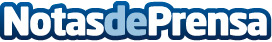 Grupo Cajamar y Cetelem crean en España una empresa conjunta para ofrecer crédito al consumoDatos de contacto:Nota de prensa publicada en: https://www.notasdeprensa.es/grupo-cajamar-y-cetelem-crean-en-espana-una_1 Categorias: Finanzas http://www.notasdeprensa.es